       Vocabulary Learning Homework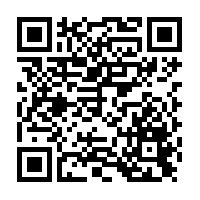 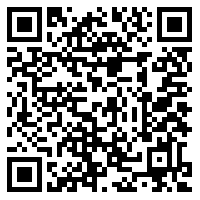       Year 9 French – Term 1.2 Week 3
Part 1: Practise on Quizlet for 15 minutes. Do the following tasks: Write 
(both translating into English and into French); Spell (hear & type); 
Test (all questions).Parts 2-4 will take about 15 minutes. Part 2: Listen and repeat the word, then spell it in French, then write it in English. Access your audio file here (or scan the QR code above).	Part 3a) Word substitution: Click on the box next to all the words that could fill the gap to form a grammatically correct sentence with a sensible meaning.Part 3b) Antonyms: Click on the box next to the word that has the opposite meaning to the word in bold.Part 3c) Associations: Click on the box next to the word that is most closely connected with the word in bold.Part 4: Speaking Before you start Part 4, go to: vocaroo.com. It will open in a new tab. Click the red record button, then come back to this list of words.Say the French for the words below. Remember to say the word for ‘the’ if needed.Now go back to the Vocaroo window. Click on the red button. Click on "Save & Share". Copy & paste the URL for your Vocaroo recording here:Spell itWrite it in EnglishSpell itWrite it in English18293104115126137141) Elle doit __________ la tâche.  4) J’ai __________ parlé à Pierre. commencerbientôtexpliquertoujoursfaireenfintraverserdéjà2) J’ai quitté __________.5) Je n’ai pas __________.la bibliothèquele tempsla jambela nuitle coursle choixle manteaule matin3) Je peux emprunter __________ livre ?6) Je mets l’ordinateur dans __________.tonla cuisinevotrele sacleurle lacellela table1) jamais3) perdreenfinremettrebientôtcherchertoujourstrouverune foispartager2) vos4) remettresiquitterdéjàcommanderalorsprendremesexpliquer1) réserver5) l’additionla tâcheperdreleursvotrela tabledollarsremettreenfin2) le fleuve6) la cartele lacla réceptionquittermettrela foisle restaurantdéjàle service3) la nuit7) la populationdormirles amiscommencerla campagnele choixles habitantsl'additionla province4) la bibliothèque8) le Québecla tâchele payscommencerl’habitanttoujoursla provinceemprunterla campagne1choice8menu2your (pl.) [formal, plural]9their3reception10your [formal, plural]4table11night5their (pl.)12to order, ordering6to book, booking13restaurant7service14bill